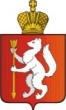 Правительство Свердловской области Территориальная комиссия Байкаловского района  по деламнесовершеннолетних  и защите их правПОСТАНОВЛЕНИЕ28.10.2015 	                                    № 47-1 с.БайкаловоОб итогах областной межведомственной комплексной профилактической операции «Подросток» в 2015 году в МО Байкаловский муниципальный район   Заслушав и обсудив информацию  членов  территориальной комиссии  о результатах проведения операции «Подросток» в Байкаловском муниципальном районе в 2015 году,      Комиссия отмечает:I. Все  субъекты системы профилактики безнадзорности и правонарушений несовершеннолетних на территории Байкаловского муниципального района  в полном объеме  в соответствии с установленными сроками реализовали план мероприятий операции   «Подросток», разработанный  комиссией по делам несовершеннолетних и утвержденный распоряжением Администрации МО Байкаловский МР от 13.05.2015 г. № 98-р.    Реализации плана способствовала подготовительная работа: расширенное заседание 13.05.2015 года с руководителями органов и учреждений системы профилактики,  собеседования и встречи с отдельными руководителями по организации летней занятости несовершеннолетних, находящихся в социально опасном положении или трудной жизненной ситуации. В рамках операции объявлен конкурс среди  культурно-досуговых учреждений района на лучшую организацию занятости  несовершеннолетних в летний период.     Анализ статистических данных  и форм профилактической работы   говорят о том, что в ходе операции «Подросток»  взаимодействие между органами и учреждениями системы профилактики, направленное на устранение причин и условий, способствующих безнадзорности и правонарушениям несовершеннолетних, осталось традиционным.      1. Оздоровительные мероприятия прошли в 11 образовательных организациях Байкаловского муниципального района, районном центре внешкольной работы и 9 подростковых клубах. Организованными формами летнего отдыха и оздоровления охвачено 1710 детей и подростков, из них в лагерях дневного пребывания при школах, ДЮЦ, ЦВР отдохнули 1270 человек, в санаторно-оздоровительных учреждениях – 90 человек, охвачены малозатратными формами отдыха (походы, поисковые экспедиции и др.) – 350 подростков.     20 человек приняли участие в поисковых экспедициях на местах бывших боев  во время ВОВ: в Брянской области с.Новгородское учащиеся Пелевинской школы отряд «Сварог» (10 человек), в Волгоградской области учащиеся Байкаловской школы отряд «Альфа» (10 человек).  В санатории «Юбилейный», расположенном на территории района, отдохнули 68 детей, в санатории «Колосок» (г.Богданович) – 22 ребенка.       По результатам проводимых акций Министерством социальной политики Свердловской области оздоровлено 4 ребенка, нуждающихся в особой заботе государства: 2 ребенка в оздоровительном лагере «Радуга» (Крым), 2 человека в санатории «Руш» (г.Нижний Тагил).       Разновозрастные отряды, организованные при Домах культуры и библиотеках,  посещали        417  детей.       2. В период операции «Подросток» в ГБУЗ «Байкаловская ЦРБ» в целях профилактики гибели и травматизма несовершеннолетних ежедневно осуществлялся мониторинг травмирования детей. В лечебном учреждении размещена информация на информационных стендах (на сайте) по профилактике детского травматизма, информация об использовании специальных детских удерживающих устройств при перевозке детей в транспортных средствах, организована работа «Школы здоровья», где проводились лекции и беседы с родителями и детьми. Вопросы профилактики травматизма рассмотрены на медицинской конференции 28.05.2015 года. Осуществлялись плановые профилактические осмотры несовершеннолетних и диспансеризация. На 01.10.2015 г. в ходе профилактических осмотров осмотрено 1668 детей (план выполнен на 55,3%); проведена диспансеризация детей-сирот и детей, оставшихся без попечения родителей, осмотрено 69 детей, что составляет 111%.  Выездная бригада врачей с мая по октябрь работала в 7-ми территориях района (Городищенской, Ляпуновской, Вязовской, Чурманской, Пелевинской, Шадринской, Еланской). Медицинские осмотры детей врачами осуществлены в 5-ти детских садах и в самой многочисленной Байкаловской школе. В летний период медицинскими работниками проводились лекции, беседы, индивидуальные консультации с несовершеннолетними и родителями по профилактике алкоголизма, табакокурения, наркомании, инфекционных заболеваний, предупреждения нежелательной беременности. Организован конкурс детских рисунков на тему «Здоровый образ жизни». Осуществление профилактических прививок проводилось соответственно срокам, согласно календаря национальных прививок.       3. Особую роль в профилактике безнадзорности и правонарушений несовершеннолетних Байкаловского района играет  Байкаловский детско-юношеский центр (ДЮЦ), как орган, координирующий деятельность подростковых клубов по месту жительства. В летнее время подростковые клубы посещало 963 подростка, что составляет  более 60%  несовершеннолетних от 6 до 17 лет. Летнюю оздоровительную площадку при ДЮЦ посещало 37 детей. Организованы трудовые отряды, через которые трудоустроены 80 подростков в с. Байкалово, д.Макушиной, с.Городище, с.Елань, с.Шадринке, д.Пелевиной, с.Чурмане, д.Шаламах. Ребята занимались благоустройством села, осуществляли ремонт детских и спортивных площадок.  Лето 2015 года  запомнится ребятам участием в таких мероприятиях как:  туристский слет подростковых клубов (100 чел.),  конкурс «Мама, папа, я – спортивная семья!» (60), военизированная эстафета (52), экологическая акция «Пакет-вредитель» (200),  соревнования по черлидингу (44), ставшие традиционными  соревнования на роликовых коньках (58), фестиваль «Родники» (41), конкурс театральных постановок «Литературные встречи» (86), акция «Безопасная дорога» (70) и др.     4.  Старт трудовому лету подростковых отрядов  дан 1 июня и работы продолжались   всё лето.  В 2015 году работа по содействию занятости несовершеннолетних осуществлялась в рамках муниципальной программы, утвержденной Постановлением Администрации МО Байкаловский муниципальный район от 27.10.2014 года № 637 «Об утверждении муниципальной программы «Развитие системы образования в МО Байкаловский муниципальный район» на 2015-2020 гг.». За летний период было трудоустроено 366  несовершеннолетних, из них из малообеспеченных семей – 121, из многодетных - 98, из неполных семей - 24, детей-инвалидов - 1, опекаемых – 0 , состоящих на учете в ТКДН, ПДН - 7:- трудовые отряды при школах – 258 подростка;- трудовой отряд при ДЮЦ – 80 подростков; - на предприятиях района работало 28 человек: в сельхозпредприятиях  СПК «Шаламовский» - 5 ребят, ООО «Агрофирма Байкаловская» - 6; ООО «Агроэнергострой» - 2,  «Байкаловское потребительское общество» - 3, редакция газеты «Районные будни» - 1, СПК «Мир» - 1, МУП ЖКХ «Елань» - 10 подростков.   По Байкаловскому муниципальному району  на организацию санаторно-курортного лечения освоено средств областного бюджета - 1458963,00 руб., местного бюджета – 647307,00 руб.; на организацию летних оздоровительных площадок при школах из областного бюджета – 2062337,00 руб., из местного бюджета – 1077779,00 руб.; на трудоустройство несовершеннолетних из местного бюджета   -   300000,00 руб. (в 2014 г. - 420000,00 руб.), средств работодателей – 32870,00 руб. (в 2014 г.- 107000,00 руб.).     5. При 16  ДК и сельских клубах  работали разновозрастные отряды с общим охватом 417 человек. Работниками Домов культуры и библиотек с несовершеннолетними в рамках операции проведено более 840  мероприятий.  Обслуживание детских площадок при образовательных организациях, концертная деятельность творческих коллективов, кинопоказ фильмов для детей, спортивные праздники и состязания стали традиционными формами работы с несовершеннолетними летом.       6. За период с 15.05.2015  по 01.10.2015  МКУ «Комитет по физической культуре и спорту  Байкаловского муниципального района» проведено 36 физкультурно-оздоровительных мероприятий, в том числе:-   районная легкоатлетическая эстафета, посвященная Дню Победы, участвовало 300 школьников;-   фестиваль ГТО, участвовало 250 школьников;- спортивные мероприятия на День Байкалово (мини-футбол, велогонка, пробег «кольцо Байкалово», участвовало 480 подростков;Разнообразием отличились спортивные мероприятия в День физкультурника. Это и массовая утренняя зарядка, и мини-футбол, и велогонка, и настольный теннис. Общее количество несовершеннолетних участников составило 780 человек. В «Кроссе нации» и «Декаде бега» участвовали 2420 детей. 3 юных спортсмена района выезжали на 21-дневные сборы в детский спортивно-оздоровительный лагерь «Мечта» г. Ревда.     7.  Операция «Подросток» в районе началась с оперативно-профилактической акции «Детство без жестокости и насилия», которая проходила с 18 по 31 мая 2015 года. В ходе акции организовано широкое информирование детей и подростков о возможности получения помощи по телефону доверия через презентации-консультации в школах, распространение визиток, листовок, буклетов с номером телефона.  Проведены социальные патронажи в 35 семей района, организованы выступления на родительских собраниях на тему «Права и обязанности родителей», круглый стол для замещающих семей «Обеспечение безопасности детей» специалистами Социально-реабилитационного центра для несовершеннолетних.       По линии МВД операция «Подросток» проводилась в 3 этапа:  «Безнадзорные дети» - с 02 по 07 июня 2015 года, «Здоровье» - с 13 по 17 июля 2015 года, «Беглец» - с 03 по 07 августа 2015 года.  В период данных акций проводились профилактические рейды по местам концентрации подростков, торговым точкам, неблагополучным семьям сотрудниками ПДН, ТКДНиЗП, СРЦН, прокуратуры. Всего проведено 15 совместных рейдов.       Завершающими акциями стали «Собери ребенка в школу» и «Школьник». В акциях приняли участие специалисты сельских поселений, СРЦН, КЦСОН, педагоги, мед.работники, члены общественных советов профилактики (всего 76 человек).      В ходе акции «Собери ребенка в школу» посещена 131 семья, выявлено семей с детьми, нуждающихся в помощи – 48. Оказана помощь 102 семье, в том числе канцелярскими товарами – 80, одеждой – 22.      Социально-реабилитационным центром для несовершеннолетних за счет благотворительных средств (10000 рублей) оказана помощь в виде новой одежды 10 первоклассникам из социально-неблагополучных семей.      ТКДНиЗП за счет благотворительных средств (5000 рублей) оказана помощь в виде одежды, школьных принадлежностей 4-м детям из социально-неблагополучных семей.      КЦСОН оказана помощь в виде набора школьных принадлежностей 30 малообеспеченным семьям, из них 15 многодетные; помощь в виде одежды оказана 6 семьям.      Ежегодно администрация Краснополянского сельского поселения готовит подарки первоклассникам. 1 сентября наборы канцелярских товаров получили 54 первоклассника Краснополянского с/п.      По данным Управления образования 356 учащихся школ (дети из многодетных семей) получили школьную форму. По данным Байкаловской СКОШИ школьной формой обеспечены 32 ребенка.     По итогам операции «Школьник» все школьники приступили к занятиям в образовательных организациях района.     За время операции «Подросток» проведены Единые дни профилактики в школах и сельских территориях (Вязовской, Шадринской, Липовской, Байкаловской) с участием сотрудников ТКДНиЗП, прокуратуры, ПДН, ГИБДД, специалистов СРЦН, Байкаловского ЦЗН, противопожарных служб.      8. В период операции «Подросток» осуществлялось сотрудничество с  газетой «Районные будни» СРЦН, ТКДНиЗП, образовательных и культурно-досуговых учреждений. Это и публикации  рекомендательного характера (СРЦН), освещение профилактических рейдов и мероприятий (ТКДНиЗП). II. Результаты операции «Подросток» - 2015 года:- все запланированные профилактические мероприятия прошли в срок с участием  заинтересованных органов и учреждений системы профилактики;-   произошло снижение выявленных безнадзорных детей (1 против 3  в 2014 году);-  наблюдается  снижение детского травматизма во 2 и 3 квартале 2015 года по сравнению с аналогичными периодами  прошлого года (на 24 случая);- уменьшилось количество преступлений, совершенных подростками, достигшими возраста уголовной ответственности (в 2015 году совершено 3 преступления, АППГ – 5).- несмотря на проводимые мероприятия, направленные на профилактику гибели и травматизма несовершеннолетних, произошла гибель 2-х детей, в результате утопления 15-летней девочки, удушья от проглатывания игрушки годовалым ребенком (АППГ – 0).        Рассмотрев представленные материалы  о  проведении комплексной профилактической операции «Подросток» в Байкаловском районе в 2015 году,     Комиссия решила:Утвердить отчет об итогах проведения  областной межведомственной операции «Подросток» в 2015 году. Информацию органов и учреждений системы профилактики безнадзорности и правонарушений несовершеннолетних принять к сведению.Отметить  взаимодействие всех органов и учреждений системы профилактики,   вклад    Детско-юношеского центра, Байкаловского центра занятости населения, Социально-реабилитационного центра для несовершеннолетних, образовательных организаций, учреждений культуры и спорта, Байкаловской центральной районной больницы, МО МВД России «Байкаловский» в организацию оздоровления  и занятости несовершеннолетних, профилактику безнадзорности и правонарушений, профилактику травматизма.В целях организации трудовой занятости несовершеннолетних с 14 до 18 лет рекомендовать в 2016 году: Администрации МО Байкаловский муниципальный район  содействовать организации трудовой занятости несовершеннолетних на территории Байкаловского муниципального района в 2016 году. Главам сельских поселений содействовать организации трудовой занятости  несовершеннолетних на территории поселения в 2016 году; возобновить работу подростковых «отрядов мэра», созданных для благоустройства территории.ГКУ СЗН СО «Байкаловский центр занятости» организовать работу по взаимодействию  с предприятиями и организациями района с целью предоставления рабочих мест в летний период 2016 года подросткам, желающим  трудоустроиться.Председатель территориальной комиссии                                                                                                  Е.А.Бахарева